Тезисы О.В.АсмусаПо вопросу:Об итогах рейтинга социально-экономического развития муниципальных образований Ульяновской области за январь-август 2019 годаАНО «ЦСИ Ульяновской области» сформирован рейтинг социально-экономического развития муниципальных образований Ульяновской области 
за январь-август 2019 года (далее – рейтинг) по 25 показателям для городских округов и 29 показателям для муниципальных районов (прилагается). Рейтинг текущего периода рассчитан без учёта показателей инвестиционной деятельности.Итоги рейтинга в сравнении с аналогичным периодом 2018 года выглядят следующим образом:Ниже приведены основные яркие и провальные моменты развития всех муниципалитетов за анализируемый период по блокам:I. «Развитие инвестиционной деятельности и благоприятного делового климата»:Установленный план по созданию рабочих мест выполняется во всех муниципальных образованиях региона.Отрицательные тенденции по поступлению налогов по специальным налоговым режимам (УСНО, патентная, ЕСХН) сохраняется в 8 муниципальных образованиях. Последние места заняли Новомалыклинский и Сенгилеевский районы и г. Новоульяновск – 55,4%, 68,0% и 69,8% к уровню аналогичного периода прошлого года соответственно. Самые высокие темпы роста показывает Николаевский район – 163,8%.Самая большая сумма задолженности бюджета муниципального образования перед субъектами предпринимательства (в расчёте на душу населения) 
на протяжении всего года отмечается в Павловском (в 10 раз больше среднеобластного значения), кроме того, за месяц данная задолженность выросла на 35,7%. Среди положительных тенденций отмечается снижение данного показателя в 10 раз в Сурском районе (9 место, минус 13 позиций) и погашение в текущем месяце всей задолженности в Николаевском районе.II. В блоке «Финансово-экономическое развитие» самый низкий объём налоговых и неналоговых доходов бюджета МО (на душу населения) в Старокулаткинском, Тереньгульском и Барышском районах (в 2 раза ниже среднеобластного значения). Кроме того, Старокулаткинский и Барышский район имеют снижение налоговых и неналоговых поступлений в бюджет МО (88,0% и 94,1% соответственно).Самая большая сумма просроченной кредиторской задолженности участников бюджетного процесса (начисления на оплату труда, коммунальные услуги и др.) на протяжении последних лет сохраняется в Сенгилеевском районе – 
в 8 раз больше среднеобластного значения, а также в Карсунском районе – 
в 5 раз больше среднеобластного уровня. Кроме того, в Сенгилеевском районе наблюдется прирост данной задолженности (115,5% к уровню аналогичного периода прошлого года). Самый высокий рост показателя отмечается в Новоспасском районе – 171,6%.Отрицательная динамика по темпам роста оборота организаций сохраняется в 10 из 24 муниципальных образований. Наихудшая ситуация 
в Барышском районе – 74,4%. Самые высокие темпы роста показывает Новоспасский район – 156,5%, при достаточно высокой базе прошлого года.По отгрузке товаров собственного производства (на душу населения) 
на последних местах находятся Павловский, Карсунский и Радищевский районы – данные муниципалитеты были также в числе худших на протяжении 
2018 года по указанному показателю. Лидером является Чердаклинский район.В отрасли «строительство» самые низкие объёмы ввода в действие жилья (на 1000 населения) показывают г. Димитровград, г. Новоульяновск, Барышский и Павловский районы. Лидером по вводу в действие жилья (на 1000 населения) стал Старомайнский район. По индексу физического объёма работ, выполненных собственными силами по чистому виду деятельности «строительство», отрицательные тенденции наблюдаются в 8 муниципальных образований. Самый худших результат остаётся в г. Димитровграде – 37,5% к уровню аналогичного периода прошлого года (по итогам 2018 года также наблюдалось снижение).III. В блоке «Денежные доходы населения» по темпам роста среднемесячной начисленной заработной платы отрицательную динамику имеет только Цильнинский район – 97,0%. Самые высокие темпы роста обеспечивают Новомалыклинский и Мелекесский районы – 110,8% и 109,0% соответственно.Отрицательные тенденции по поступлению НДФЛ в бюджет муниципального образования отмечаются в 5 муниципальных образованиях: Ульяновском районе (74,2% к уровню аналогичного периода прошлого года), Барышском районе (88,2%), г. Новоульяновске (92,8%), Мелекесском районе (97,5%) и Радищевском районе (98,6%).Самые низкие объёмы оборота розничной торговли (на душу населения) 
в Павловском, Старокулаткинском и Базарносызганском районах.IV. В блоке «Социальная сфера» в Мелекесском, Тереньгульском и Старомайнском районах сохраняется самая низкая доля работающих инвалидов трудоспособного возраста – менее 17% (целевой индикатор по итогам 2019 года - 29%).План по снижению неформальной занятости хуже всего выполняется в Новоспасском районе – 26,3% от годового значения.Старокулаткинский район занимает последнее место по уровню зарегистрированной безработицы – 0,86%, в 2 раза выше среднеобластного значения. В г. Димитровграде, г. Ульяновске, Вешкаймском и Сенгилеевском районах самый высокий уровень преступности. Кроме того, в Вешкаймском районе также продолжается рост уровня преступности, который составил 117,7% к уровню аналогичного периода прошлого года.На последнее место по смертности от ДТП переместился Тереньгульский район – наблюдается рост показателя, плюс 3 смертельных случая за месяц. Смертность от ДТП отсутствует на дорогах 5 муниципалитетов: Вешкаймский, Павловский, Старокулаткинский, Базарносызганский районы и г. Новоульяновск.Демографическая ситуация хуже всего складывается в Базарносызганском районе: снижение рождаемости на 31,2% и рост смертности на 20,9%. В Старокулаткинском районе самый низкий коэффициент рождаемости и самый высокий коэффициент смертности среди всех муниципалитетов. Наиболее благоприятная ситуация в Мелекесском районе: рост рождаемости (107,6%) и снижение смертности населения (82,2%).V. Блок «Развитие сельского хозяйства»Майнский и Вешкаймский районы показывают самые низкие темпы роста поголовья всех видов сельскохозяйственных животных в пересчёте на условное поголовье (41,2% и 78,9% соответственно). По производству молока наихудший результат показал Карсунский (83,3% к аналогичному периоду прошлого года) и Старомайнский районы (83,6%).По реализации скота и птицы наихудшая ситуация в Николаевском районе, объём реализации снизился почти в 2 раза.По темпам роста валового сбора зерновых и зернобобовых последние места занимают Сенгилеевский и Кузоватовский районы – 62,4% и 65,0% к уровню аналогичного периода прошлого года соответственно.Таким образом, подведённые итоги в очередной раз отражают основные яркие и провальные моменты развития муниципалитетов и в целях улучшения социально-экономической ситуации рекомендуется осуществлять действия, направленные на исправление проблемных факторов развития муниципальных территорий, выявленных по результатам рейтинга.Генеральный директорАНО «ЦСИ Ульяновской области» 			                            О.В.АсмусГазизова Ксения Михайловна24-06-07Местов рейтингеНаименованиеМОСуммабалловТенденциик аналогичномупериоду прошлого годаНИЗКИЙ УРОВЕНЬ СОЦИАЛЬНО-ЭКОНОМИЧЕСКОГО РАЗВИТИЯНИЗКИЙ УРОВЕНЬ СОЦИАЛЬНО-ЭКОНОМИЧЕСКОГО РАЗВИТИЯНИЗКИЙ УРОВЕНЬ СОЦИАЛЬНО-ЭКОНОМИЧЕСКОГО РАЗВИТИЯНИЗКИЙ УРОВЕНЬ СОЦИАЛЬНО-ЭКОНОМИЧЕСКОГО РАЗВИТИЯ24Павловский34,1 минус 2 позиции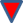 23Старокулаткинский42,5 +1 позиция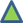 22Базарносызганский43,7 минус 2 позиции21Барышский44,1 минус 5 позиций20г. Новоульяновск44,2 минус 14 позицийСРЕДНИЙ УРОВЕНЬ СОЦИАЛЬНО-ЭКОНОМИЧЕСКОГО РАЗВИТИЯСРЕДНИЙ УРОВЕНЬ СОЦИАЛЬНО-ЭКОНОМИЧЕСКОГО РАЗВИТИЯСРЕДНИЙ УРОВЕНЬ СОЦИАЛЬНО-ЭКОНОМИЧЕСКОГО РАЗВИТИЯСРЕДНИЙ УРОВЕНЬ СОЦИАЛЬНО-ЭКОНОМИЧЕСКОГО РАЗВИТИЯ18Карсунский46,5 минус 9 позиций18Радищевский46,5 минус 7 позиций17Сенгилеевский46,7 +1 позиция16Цильнинский47,1 минус 3 позиции15Старомайнский48,0 минус 5 позиций14г. Димитровград49,3 минус 9 позиций13Инзенский49,9 +2 позиции12Сурский50,0 +9 позиций11Тереньгульский50,3 + 12 позиций10Вешкаймский50,5 + 7 позиций9Майнский51,7 + 10 позиций8Николаевский52,9 не изменилась7Кузоватовский54,8 не изменилась6Новомалыклинский55,4 + 8 позицийВЫСОКИЙ УРОВЕНЬ СОЦИАЛЬНО-ЭКОНОМИЧЕСКОГО РАЗВИТИЯВЫСОКИЙ УРОВЕНЬ СОЦИАЛЬНО-ЭКОНОМИЧЕСКОГО РАЗВИТИЯВЫСОКИЙ УРОВЕНЬ СОЦИАЛЬНО-ЭКОНОМИЧЕСКОГО РАЗВИТИЯВЫСОКИЙ УРОВЕНЬ СОЦИАЛЬНО-ЭКОНОМИЧЕСКОГО РАЗВИТИЯ5г. Ульяновск56,2 минус 4 позиции4Мелекесский59,0 + 8 позиций3Ульяновский59,3 не изменилась2Чердаклинский62,7 не изменилась1Новоспасский64,9 + 3 позиции